Lampiran VI PengumumanNomor : 800/        /PANSELJPTP/XI/2022Tanggal	:     Nopember 2022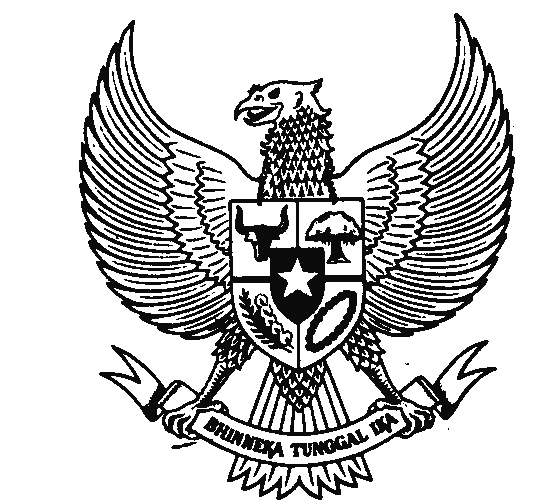 GUBERNUR/BUPATI/WALIKOTASURAT PERSETUJUAN/REKOMENDASI PEJABAT PEMBINA KEPEGAWAIANNomor : ...........................................Yang bertandatangan di bawah ini:N a m a			:Jabatan				: Gubernur/Bupati/Walikota ...........Dengan ini menyatakan bahwa saya selaku Pejabat Pembina Kepegawaian Pemerintah Provinsi/Kabupaten/Kota .......................................... memberi persetujuan/rekomendasi kepada:N a m a			:NIP				:  Pangkat/Go.Ruang		:Jabatan				:Unit Organisasi		:Untuk mengikuti Seleksi Terbuka Pengisian Jabatan Pimpinan Tinggi Pratama ……………....…*(Tulis sesuai jabatan yang akan dilamar) …………… Kota Pasuruan. Demikian surat persetujuan/rekomendasi ini saya buat dengan sesungguhnya untuk dipergunakan sebagaimana mestinya.........................,  ....................2022GUBERNUR/BUPATI/WALIKOTA...........................................